   	ΚАРАР			                                            ПОСТАНОВЛЕНИЕ                            10 апреля  2015 й.                            №20	  	          10  апреля .О проведении мероприятий, посвященных70-й годовщине Победы в Великой Отечественной войне  1941-.г. в сельском поселении М. Горьковский сельсовет муниципального района Белебеевский район  Республики Башкортостан        В ознаменование 70-й годовщины Победы в Великой Отечественной  войне 1941-.г. и в целях сохранения исторических и культурных традиций предшествующих поколений, воспитания молодого поколения на лучших образцах нравственного подвига народа, пропаганды воинской славы России, а также в целях организованного проведения досуга в дни майских праздников  ПОСТАНОВЛЯЮ:       1. Организовать празднование 70-летия Победы в Великой Отечественной войне 1941-.г. на территории сельского поселения М.Горьковский сельсовет муниципального района Белебеевский район РБ.     2. Рекомендовать руководителям предприятий, учреждений, организаций и хозяйств организовать поздравление ветеранов в трудовых коллективах.     3. Состав оргкомитета, план мероприятий, утвердить (Приложения  № 1, № 2)     4. Контроль за  исполнением  данного постановления  оставляю  за собой.Глава сельского поселения                                                    Н.К. Красильникова                                                                                                              Приложение № 1                                                                                                              к Постановлению главы                                                                                                              сельского поселения                                                                                                                 М.Горьковский сельсовет                                                                                                              муниципального  района                                                                                                                Белебеевский район РБ                                                                                                                                      № 20 от  10 апреля  .Состав оргкомитетапо проведению  праздничных мероприятий, посвященных 70-й годовщине Победы   в ВОВ 1941-. г.Председатель оргкомитета:Н.К. Красильникова - глава сельского поселенияЗаместитель председателя оргкомитета:Воробьева Регина Николаевна – директор МАУК «М.Горьковский СДК».Члены оргкомитета (по согласованию):Фархшатов И.Р.- Главный врач ФГБУ сан. ГлуховскогоСалихов Н.Я. - депутат советаГибаеваЗ.Г. – директор МБОУ  ООШ  сан. Глуховского Игнатьева Н.Д. – директор  МБОУ СОШ  М. ГорькийХалимов Наиль Фаритович  - председатель ТОС Капитонова О.П. - главный бухгалтер централизованной бухгалтерии при администрации СП. Воробьева Р.Н.- директор МАУК «М.Горьковский СДК» Шуватов С.Н.- староста д. УтейкаУправляющий делами                                                  Познанская Э.Р.                                                                                                                 Приложение № 2                                                                                                                  к Постановлению главы                                                                                                                  сельского поселения                   	М.Горьковский                                                                                                                  сельсовет муниципального 	района                                                                                                                  Белебеевский район РБ                                                                                                                                              № 20 от 10.04. .Планмероприятий по подготовке и проведению 70-тия   Победы в Великой Отечественной Войне 1941-1945 годов в сельском поселении Максим-Горьковский сельсовет.Управляющий делами                                                                 Э.Р. Познанская Баш7ортостан Республика3ыБ2л2б2й районы муниципаль районыны8Максим – Горький ауыл советыауыл бил2м23е хакими2те.Горький ис. ПУЙ ауылы, Бакса урамы,  3Тел.2-07-40 , факс: 2-07-40  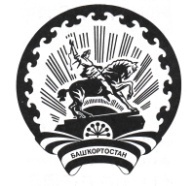 Республика БашкортостанАдминистрация сельского поселения Максим – Горьковский сельсовет муниципального района Белебеевский район 452014, с. ЦУП им. М.Горького, ул. Садовая, 3Тел. 2-07-40, факс: 2-07-40№ п/пНаименование мероприятияСроки проведенияСроки проведенияОтветственныеМероприятия, направленные на улучшение условий жизни участников ВОВ, а также лиц, приравненных к ним.Мероприятия, направленные на улучшение условий жизни участников ВОВ, а также лиц, приравненных к ним.Мероприятия, направленные на улучшение условий жизни участников ВОВ, а также лиц, приравненных к ним.Мероприятия, направленные на улучшение условий жизни участников ВОВ, а также лиц, приравненных к ним.Мероприятия, направленные на улучшение условий жизни участников ВОВ, а также лиц, приравненных к ним.1Провести посещение ветеранов с целью изучения жилищно-бытовых условий и бытовых проблем.2015год.2015год.Глава сельского поселения2На основании просьб и проблем по жилью и быту ветеранов, организовать оказание помощи и содействовать в решении следующих вопросов: Зверева П.А. До 1 мая 2015годаДо 1 мая 2015годаГлава сельского поселения, руководители организаций.3Регулярное посещение ветеранов работниками здравоохранения с целью контроля за состоянием здоровья и оказание необходимой лечебной помощи.Не реже 1 раза в неделюНе реже 1 раза в неделюНурмухаметов Р.Ш.Михайлова Т.Л.4Организовать помощь учащихся ветеранам в решении бытовых вопросов( очистка дорожек от снега, уборка территории, уборка дома, обеспечение продуктами питания)регулярнорегулярноДиректора школ Гибаева З.Г.Игнатьева Н.Д.Памятно-мемориальные мероприятияПамятно-мемориальные мероприятияПамятно-мемориальные мероприятияПамятно-мемориальные мероприятияПамятно-мемориальные мероприятия1Вручение медалей ветеранам ВОВДо 17.04.2015До 17.04.2015Глава сельского поселения2Произвести  текущие  ремонты обелисков в с. санаторий Глуховского.До 01.05.2015годаДо 01.05.2015годаДепутатыГлавный врач Фархшатов И.Р.3Провести работы по благоустройству территорий обелиска и памятника- очистка от мусора- оформление клумб, высадка цветовМай 2015 годаМай 2015 годаГлава сельского поселенияДиректор МАУК СДКВоробьева Р.Н.4Привести в порядок могилы участников ВОВ, захороненных на кладбищах сельского поселения.(д.Пчелка, д.Шафеевка, д.Заовражье, д.Утейка, с.ЦУП им.М.Горького, станция Глуховская(2 кладбища)) и обозначить захоронения знаком - красная звезда.В течение 2015годаВ течение 2015годаГлава сельского поселенияДепутаты Воробьёва Р.Н.5В честь 70- летия Победы в ВОВ заложить «Аллею ветеранов» на территории Дома Культуры.Май 2015 годаМай 2015 года Воробьёву Р.Н.6Произвести посадку деревьев – берез в сквере с.санатория ГлуховскогоМай 2015 годаМай 2015 года Депутаты7Провести месячники и субботники по благоустройству и санитарной очистке населенных пунктов, территорий учреждений и организацийАпрель-октябрь 2015годаАпрель-октябрь 2015года Гарееву Н.С.Руководители организаций и учреждений.Культурно-массовые мероприятияКультурно-массовые мероприятияКультурно-массовые мероприятияКультурно-массовые мероприятияКультурно-массовые мероприятия1Чествование ветеранов и тружеников ВОВ в трудовых коллективах учреждений, организаций, предприятий.постоянноРуководители предприятий, учреждений и организацийРуководители предприятий, учреждений и организаций2Организация и проведение встреч ветеранов ВОВ с учащимися школ, классных часов, бесед по военной тематике.В течение годаДиректора школДиректора школ3Обновить выставки, экспозиции школьных музеев посвященных ВОВ.До 01.05.2015годаРуководители музеев, учителя историиРуководители музеев, учителя истории4Организация и проведение экскурсий в школьных музеях, историко-краеведческом музее г. Белебея.В течение годаРуководители школРуководители школ5Подготовить материал на стенд в историко-краеведческий музей по участникам ВОВ с. санаторий «Глуховская» До 01.05.2015годаДемина Т.С.Демина Т.С.6Организовать праздничные мероприятия в честь участников и ветеранов ВОВС 04.05.15 –  09.05.15года По дополнительному плануПо дополнительному плану7Подготовить концертную программу и организовать выездные концерты в соседних населенных пунктахВ течение года Воробьёва Р.Н. Воробьёва Р.Н.8Организовать конкурс рисунков среди учащихся к 70-летию ПобедыапрельДиректора школДиректора школ9Организовать выставки книг, провести читательские конференции, викторины по произведениям о ВОВ.В течение годаЗав. библиотекамиЗав. библиотеками10Организовать соревнования по различным видам спорта (волейбол, теннис, силовое многоборье)В течение годаДиректора школРуководители спортивных секцийДиректора школРуководители спортивных секций11Оформить стенд, раскладушки по итогам мероприятий.Директора школРаботники МАУК СДКДиректора школРаботники МАУК СДК